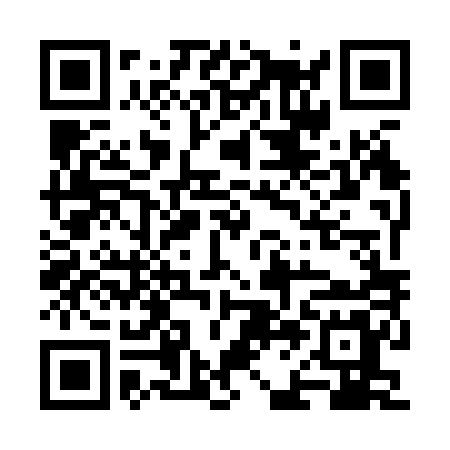 Ramadan times for Malujowice, PolandMon 11 Mar 2024 - Wed 10 Apr 2024High Latitude Method: Angle Based RulePrayer Calculation Method: Muslim World LeagueAsar Calculation Method: HanafiPrayer times provided by https://www.salahtimes.comDateDayFajrSuhurSunriseDhuhrAsrIftarMaghribIsha11Mon4:234:236:1212:003:545:495:497:3312Tue4:204:206:1012:003:565:515:517:3513Wed4:184:186:0812:003:575:535:537:3614Thu4:154:156:0612:003:595:545:547:3815Fri4:134:136:0411:594:005:565:567:4016Sat4:114:116:0111:594:015:585:587:4217Sun4:084:085:5911:594:035:595:597:4418Mon4:064:065:5711:584:046:016:017:4619Tue4:034:035:5511:584:056:026:027:4720Wed4:014:015:5211:584:076:046:047:4921Thu3:583:585:5011:584:086:066:067:5122Fri3:563:565:4811:574:096:076:077:5323Sat3:533:535:4611:574:106:096:097:5524Sun3:503:505:4411:574:126:116:117:5725Mon3:483:485:4111:564:136:126:127:5926Tue3:453:455:3911:564:146:146:148:0127Wed3:423:425:3711:564:156:166:168:0328Thu3:403:405:3511:554:176:176:178:0529Fri3:373:375:3211:554:186:196:198:0730Sat3:343:345:3011:554:196:206:208:0931Sun4:324:326:2812:555:207:227:229:111Mon4:294:296:2612:545:227:247:249:132Tue4:264:266:2312:545:237:257:259:153Wed4:244:246:2112:545:247:277:279:184Thu4:214:216:1912:535:257:297:299:205Fri4:184:186:1712:535:267:307:309:226Sat4:154:156:1512:535:277:327:329:247Sun4:124:126:1212:525:297:347:349:268Mon4:094:096:1012:525:307:357:359:289Tue4:074:076:0812:525:317:377:379:3110Wed4:044:046:0612:525:327:387:389:33